   ‏‏‏י"ח/אב/תשע"ז     ‏10/08/2017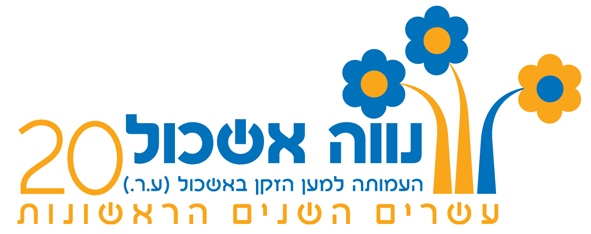 מודעת דרושיםלממלא/ת מקום (זמני) לעובד/ת סוציאלי/ת למרכז היום - נווה אשכול70% משרה הגדרה ודרישות התפקידיכולת עבודה עם זקנים.השתתפות בהכנת תכנית טיפול ומעקב למשתתף.עבודה קבוצתית עם המשתתפים.הדרכה קבוצתית לצוות העובדים.קשר עם מוסדות בקהילה ועם משפחות המשתתפים.תיאום ושיתוף פעולה עם השירות לזקן במועצה.שליטה מלאה במחשב.תואר אקדמאי הכרחי.עדיפות לתואר בגרונטולוגיה.עדיפות לבעל/ת ניסיון  בעבודה בתחום הזיקנה.עדיפות לתושב מועצה אזורית אשכול.תקופת העבודה לחצי שנה עד שנה. התחלת עבודה – 1.11.17יש לשלוח קורות חיים ותעודות במעטפה סגורה לדינה פלג, נווה אשכול, מועצה אזורית אשכול, עד מועד ה- 25.9.17.טלפון לקשר – 08-9987519.                                       דינה פלג, מנכ"ל העמותה למען הזקן באשכול – נווה אשכול